ПриложениеОПЕРАТИВНЫЙ ЕЖЕДНЕВНЫЙ ПРОГНОЗвозникновения чрезвычайных ситуаций на территорииРоссийской Федерации на 23 мая 2023 г.ДАЛЬНЕВОСТОЧНЫЙ ФО	Прогноз опасных и неблагоприятных метеорологических условийМетеорологическая обстановкаМестами на севере округа дождь, мокрый снег, местами снег, на юге дождь, ливневой дождь. На юге и востоке Республики Саха (Якутия), в Республике Бурятия, Камчатском крае, на юге Магаданской области сильный дождь, ливневой дождь, мокрый снег. На юге Хабаровского, на севере Забайкальского краев, в Амурской области сильный дождь, ливневой дождь. На территории округа ночью и утром местами туман. В Республике Саха (Якутия), в Приморском крае, на юге Хабаровского, на севере Камчатского краев, в Сахалинской области, в Чукотского АО сильный ветер с порывами 15-20м/с, на севере Республики Саха (Якутия) 20-25м/с. 1.2.Гидрологическая обстановка: По данным Росгидромета 22 мая на р. Лена у пгт Сангар (Республика Саха Якутия) уровень воды превысил опасную отметку.22-24 мая превышение уровнем воды опасной отметки в районе пгт Сангар (Республика Саха Якутия) сохранится.В Приморском крае дожди, прошедшие 20-21 мая, вызвали на большинстве рек прохождение маломощного дождевого паводка, ежегодной повторяемости. Высота подъема уровня воды преимущественно составляет 2-40 см. Все реки в берегах, паводок проходит в коренных руслах рек, без разливов и затоплений. Опасных гидрологических явлений не наблюдается.  Водность большинства рек близка и до 30% ниже нормы для этого периода времени.В ближайшие трое суток на реках края сохранится подъем уровня воды на 1-30 см. Выхода рек из берегов, опасных гидрологических явлений не ожидается.В Республике Бурятия большинство рек очистилось ото льда, на отдельных реках северных районов продолжается процесс разрушения ледяного покрова. На реках преобладает спад уровней воды. В Забайкальском крае 	 на реках Ингода, Чикой, Хилок, на отдельных малых реках юго-восточных и восточных районов, на р. Чара у с. Чара уровни воды повысились на 4-37 см. Пойма рек Борзя у с. Усть-Озерная и Хойто-Ага у с. Хойто-Ага подтоплена на глубину 12-19 см. 	В ближайшие двое суток в среднем и нижнем течении р. Ингода, на реках Нерча, Чикой, Хилок уровни воды повысятся на 2-22 см, на остальных реках будет преобладать спад.В Амурской области на Среднем Амуре у г. Благовещенск смещается гребень паводка с верхнего течения и р. Зеи, ниже - до с. Иннокентьевка интенсивность подъема уровней воды 25-51 см/сутки, река в основных берегах. В Еврейской автономной области на реках проходят дождевые паводки, наблюдаются подъемы уровней воды на 5-43 см/сутки, без выхода воды на пойму. В Хабаровском крае на реках преобладает спад уровня воды. Затоплена низкая пойма в верхнем течении р. Хор.В Сахалинской области на большинстве рек северных и центральных районов о. Сахалина наблюдались спады уровней воды до 27 см; на реках южных районов - подъёмы до 26 см, на реке Лопатинка - подъём на 71 см. На реке Тымь в районе села Ныш сохраняются неблагоприятные отметки уровней с затоплением поймы глубиной 47 см, в верхнем течении продолжалось освобождение поймы от воды, на пойме осталось затопление глубиной 27 см, в среднем течении пойма освободилась от воды.В предстоящие сутки на реках острова ожидаются спады уровней воды на 5-35 см; продолжиться освобождение поймы реки Тымь от воды, в районе села Ныш уровень воды понизится ниже неблагоприятной отметки.В Камчатском крае на реке Пенжина продолжается разрушение ледового покрова, наблюдается увеличение закраин и полыней. Вечером 21 мая, на 5 дней раньше среднемноголетних сроков вскрылась река Оклан в районе села Оклан Пенжинского района. В связи с понижением в южной части полуострова температуры воздуха, подъем уровней воды половодья сохраняется в среднем и нижнем течении р. Камчатка, на отдельных реках Елизовского района, а также на реках Пенжинского и Олюторского районов. Незначительный разлив воды по поймам отмечается на реках Начилова у с. Карымай Усть-Большерецкого района и Большая Воровская в районе села Соболево Соболевского района. На р. Большая Воровская у с. Соболево максимальный наблюденный уровень воды отмечался 21 мая и превышал отметку неблагоприятного явления, составив 312 см (НЯ 300 см).  Сегодня продолжается спад уровня воды.В последующие сутки на реке Пенжина Пенжинского района продолжится процесс разрушения ледового покрова, а также очищения русел рек Пенжинского и Олюторского районов от остаточных ледовых явлений. На реках южных районов, в связи с понижением температуры воздуха, преимущественно будет наблюдаться понижение уровней воды, на реках Пенжинского и Олюторского районов подъем уровней половодья сохранится. На реке Энычаваям у села Таловка (Пенжинский МР) на подъеме уровней воды половодья, вечером 22 мая - в первой половине ночи 23 мая 2023 года, уровень воды достигнет отметки неблагоприятного гидрологического значения 390 см от «0» графика поста. Будет наблюдаться разлив воды по пойме реки, затопление территории пирса, подмыв насыпного защитного сооружения (дамбы), выход грунтовых вод на территории села. В последующие сутки рост уровня воды сохранится. В Республике Саха (Якутия) на р. Лена нижняя кромка ледохода наблюдается на территории Кобяйского района. У гидропоста Сангары по состоянию на 12 часов якт уровень воды составил 1191 см над нулем поста, что на 41 см выше опасной отметки (ОЯ 1150 см), отмечается густой ледоход. В ближайшие сутки ожидается понижение уровня воды.  У гидропоста Жиганск Жиганского района суточный рост уровня воды составил 102 см и наблюдаются закраины, в ближайшие сутки ожидается подвижка льда, 23-24 мая ледоход, что на 2-3 суток раньше нормы.На р. Лена в пределах Ленского, Олекминского и центральных районов продолжается суточный спад уровня воды с интенсивностью от 20 до 100 см.По состоянию на 22 мая 8 ч. якт на р. Синнегес Атах у с. Ситте Кобяйского района сохраняется высокий уровень воды и составил 198 см усл. ед., что на 31 см выше отметки начала подтопления, понижение уровня воды продолжится.На р. Лена у временного гидропоста Сыгынных Намского района наблюдается спад уровня воды, по состоянию на 22 мая в 8 ч якт, уровень составляет 930 см усл.ед., (отметка начала подтопления населенного пункта 897 см). Наблюдается подтопление дворовых территорий (отметка начала подтопления населенного пункта 897 см усл.ед.).На р. Алдан в пределах Алданского и Томпонского районов продолжается суточный рост уровня воды с различной интенсивностью. Сегодня у гидропоста Петропавловск (Усть-Мая) в пределах Усть-Майского района наблюдается максимальный уровень при ледоходе, который составил 955 см над нулем поста, что на 122 см выше нормы. На участке Эльдикан – Охотский Перевоз 22-23 мая, ожидается формирование максимумов весеннего половодья.На р. Амга у гидропоста Амга продолжается спад уровня воды и наблюдается на 5 см выше опасной отметки, сегодня днем ожидается понижение уровня ниже отметки ОЯ. На р. Амга у гидропоста Харбалах Таттинского района, по состоянию на 22 мая в 8 ч. якт, уровень воды составил 972 см над нулем поста (отметка начала подтопления 1000 см). В ближайшие сутки – двое рост уровня продолжится до отметки 1000-1050 см над нулем поста. На р. Вилюй наблюдается понижение уровней воды с различной интенсивностью, в устье реки суточный рост уровня воды составил 90 см и наблюдается средний ледоход.В верхнем и среднем течении р. Оленек наблюдается подъем уровня от 10 до 40 см за сутки, отмечаются закраины и вода на льду. 23-24 мая ожидается подвижка льда у гидропоста Ярольин в пределах Оленекского района.На всем протяжении р. Яна и ее притоках продолжается повышение уровня воды с интенсивностью от 10 до 40 см за сутки, на участке Верхоянск – Батагай наблюдаются разводья, в ближайшие сутки – двое ожидается ледоход. 22 мая, в сроки близкие к норме, осуществилось вскрытие р. Адыча (правый приток р. Яна) у гидропоста Усть-Чаркы. Уровни воды при вскрытии в пределах средних многолетних значений.  24-25 мая ожидается подвижка льда на р. Яна у гидропоста Сайды Верхоянского района. На р. Индигирка и притоках наблюдается суточный рост уровня воды от 10 до 60 см, отмечаются закраины и лед подняло, у гидропоста Усть-Мома Момского района наблюдается подвижка льда и 23-24 мая ожидается ледоход. Сегодня, что на 2 суток раньше нормы, начался ледоход на р. Нера (правый приток р. Индигирка), уровни воды при вскрытии в пределах нормы. С 23 по 25 мая ожидается подвижка льда у гидропоста Усть-Нера Оймяконского и у гидропоста Белая Гора Абыйского районов. На р. Колыма нижняя кромка ледохода наблюдается в пределах Среднеколымского района. У гидропоста Колымский суточный рост уровня составил 1,2 м, отмечаются закраины и вода на льду. На участке р. Колыма Колымский – Черский вскрытие реки ожидается с 26 по 29 мая.На р. Березовка у гидропоста Березовка Среднеколымского района по состоянию на 22 мая в 12 ч местного времени уровень воды составил 1021 см над нулем поста (отметка начала подтопления 1000 см). В ближайшие сутки – двое рост уровня продолжится и достигнет отметки 1030 – 1050 см над нулем поста. Наблюдается выход воды на пойму и подтопление пониженных участков населенного пункта.В Магаданской области на реках преобладает спад уровней воды. Ледоход сохраняется на р. Колыма у с. Сеймчан, на р. Бохапча. По р. Колыма проходят волны пропусков из Усть-Среднеканского водохранилища, на участке Среднекан-Коркодон подъем уровня воды составил 54 см за сутки.В Чукотском АО 22 мая вскрылись ото льда и начался ледоход на реках Большой и Малый Анюй.На р. М. Анюй у сел Островное, Анюйск, р. Б. Анюй - ГМС Константиновская продолжается ледоход с подъемом уровня воды на 77-207 см за сутки, реки в берегах.В Анадырском районе на р. Майн – у с. Ваеги продолжается ледоход. На р. Анадырь - ГМС Новый Еропол ледостав сохраняется.На ближайшие сутки возможно образование ледовых заторов на реках Малый Анюй и Большой Анюй в селах Анюйск, Островное, ГМС Константиновская - с подъемом уровня до 3 м/сутки, без достижения отметки неблагоприятного явления. Японское море, Татарский пролив высота волн 1-2 м (4 балла).Охотское море высота волн 1-2 м (4 балла).Берингово море высота волн 1-2 м (4 балла).2. Прогноз ЧСПриродные и природно-техногенные ЧСПовышается вероятность возникновения чрезвычайных ситуаций «нарушение условий жизнедеятельности населения» в Республике Саха (Якутия), в Приморском крае, на юге Хабаровского, на севере Камчатского краев, в Сахалинской области, в Чукотского АО, на севере Республики Саха (Якутия), связанных с повреждением (обрывом) ЛЭП и линий связи, обрушением слабо укрепленных конструкций (Источник ЧС – сильный порывистый ветер).Существует высокая вероятность ЧС, связанных с затруднением в движении автотранспорта, перекрытием трасс для движения и увеличением количества ДТП на автодорогах федерального, регионального и местного значения, а также в работе аэропортов и вертолетных площадок на территории округа (Источник ЧС – туман).Существует риск возникновения чрезвычайных ситуаций, связанных с подтоплением пониженных участков местности, низководных мостов, подмывом дорог в Чукотском АО, Магаданской, Сахалинской, Амурской областях, Республике Саха (Якутия), Камчатском, Забайкальский, Хабаровском краях, Республике Бурятия, Еврейской АО (Источник ЧС – осадки на фоне высокой водности, высокие уровни воды, неисправность и замусоривание коллекторно-дренажных систем, кратковременные подъемы на реках).Возникает вероятность чрезвычайных ситуаций  в низкогорных районах Амурской области, Забайкальского и Камчатского краёв, обусловленных  перекрытием дорог и нарушениями жизнедеятельности населения (Источник ЧС – высокий уровень предшествующего увлажнения, оползни, обвалы, антропогенная деятельность).Повышается вероятность выявления термических аномалий (в т.ч. в результате разведения костров, выжигания хвороста, лесной подстилки, сухой травы с нарушением требований правил пожарной безопасности в лесу и на участках, примыкающих к лесам и населенным пунктам, на территории республик Саха (Якутия), Бурятия, Приморского, Забайкальского краев, Еврейской АО, Амурской области, южных районов Республики Саха (Якутия) и Хабаровского края.2.2. Техногенные ЧС 		Прогнозируется вероятность возникновения чрезвычайных ситуаций  локального уровня, связанных с авариями в работе систем коммунального жизнеобеспечения, а также риск возникновения техногенных пожаров (в т.ч. взрывов бытового газа) на территории округа (Источник ЧС – износ оборудования, нарушение и несоблюдение производственно-технологических норм и правил эксплуатации газового оборудования).СИБИРСКИЙ ФОПрогноз опасных и неблагоприятных метеорологических условийМетеорологическая обстановкаМестами на севере округа снег, мокрый снег, дождь, на юге дождь, ливневой дождь. В Республике Хакасия, на востоке Республики Тыва, на юге Красноярского края, в Иркутской области сильный дождь, ливневой дождь. На Таймыре метель, гололедица. В Республике Хакасия, на востоке Республики Тыва, в Красноярском крае, Кемеровской, Иркутской областях сильный ветер с порывами 15-20м/с, в Новосибирской, Томской областях до 15м/с. 1.2.Гидрологическая обстановка: По данным Росгидромета на р. Нижняя Тунгуска у с. Преображенка (Иркутская область), р. Чая у с. Подгорное, р. Чулым у с. Тегульдет (Томская область) уровень воды выше опасной отметки, наблюдается понижение уровня воды.22-24 мая превышение уровнем воды опасной отметки в районе с. Преображенка (Иркутская область), с. Подгорное, с. Тегульдет (Томская область) сохранится.В Красноярском крае на территории Красноярского края, в периоды резкого потепления, при интенсивном снеготаянии, прогнозируется риск возникновения происшествий, связанных с затоплением пониженных участков местности, размыв дорог и мостов, подмывом дорог, дамб на прудах и небольших водохранилищах от склонового стока и разлива малых рек, водой текущей поверх льда (г. Красноярск, ЗАТО г. Железногорск, Березовский, Боготольский, Емельяновский, Ермаковский, Краснотуранский, Курагинский, Каратузский, Козульский, Идринский, Ирбейский, Большеулуйский, Манский, Минусинский, Мотыгинский, Новоселовский, Сухобузимский, Туруханский, Ужурский, Уярский, Шушенский, Эвенкийский районы, Тюхтетский, Шарыповский муниципальные образования) на территории Красноярского края.В Иркутской области на р. Нижняя Тунгуска в районе с. Ербогачен ожидаются небольшие колебания уровня воды до отметок 1200-1250 см при критической отметке 1300 см, превышения критических отметок не ожидается.Прогноз ЧСПриродные и природно-техногенные ЧСПовышается вероятность возникновения чрезвычайных ситуаций «нарушение условий жизнедеятельности населения» в Республике Хакасия, на востоке Республики Тыва, в Красноярском крае, Кемеровской, Иркутской областях, в Новосибирской, Томской областях, связанных с повреждением (обрывом) ЛЭП и линий связи, обрушением слабо укрепленных конструкций (Источник ЧС – сильный порывистый ветер).Существует высокая вероятность ЧС, связанных с затруднением в движении автотранспорта, перекрытием трасс для движения и увеличением количества ДТП на автодорогах федерального, регионального и местного значения, а также в работе аэропортов и вертолетных площадок на Таймыре (Источник ЧС – метель, гололедица).Существует риск возникновения чрезвычайных ситуаций, связанных с подтоплением пониженных участков местности, низководных мостов, подмывом дорог на территории Красноярского, Алтайского краев, республик Хакасия, Тыва, Томской, Иркутской областей (Источник ЧС – осадки на фоне высокой водности, высокие уровни воды, неисправность и замусоривание коллекторно-дренажных систем, кратковременные подъемы на реках).Повышается вероятность выявления термических аномалий (в т.ч. в результате разведения костров, выжигания хвороста, лесной подстилки, сухой травы с нарушением требований правил пожарной безопасности в лесу, и на участках, примыкающих к лесам и населенным пунктам, на территории всего округа, кроме северных и центральных районов Красноярского края и северных районов Иркутской области.2.2. Техногенные ЧС 	Прогнозируется вероятность возникновения чрезвычайных ситуаций  локального уровня, связанных с авариями в работе систем коммунального жизнеобеспечения, а также риск возникновения техногенных пожаров (в т.ч. взрывов бытового газа) на территории округа (Источник ЧС – износ оборудования, нарушение и несоблюдение производственно-технологических норм и правил эксплуатации газового оборудования).УРАЛЬСКИЙ ФО1. Прогноз опасных и неблагоприятных метеорологических условийМетеорологическая обстановкаМестами на территории округа, ночью и утром туман. На востоке Ямало-Ненецкого, Ханты-Мансийского АО сильный ветер с порывами 15-20м/с.1.2.Гидрологическая обстановка: По данным Росгидромета повышение уровня воды (на 33-132 см за сутки) отмечается местами на реках Ямало-Ненецкого автономного округа.В Курганской области на предстоящие сутки продолжится дальнейший спад уровней на основных реках области. Фактические уровни воды по гидрологическим постам на основных реках Курганской области и сбросы с водохранилищ Республики Казахстан и сопредельных областей округа, осуществляющих регулирование стока по рекам области, будут находиться в пределах средних многолетних значений.В Ханты-Мансийском АО на всех реках округа ожидается умеренный рост уровней воды в пределах характерных сезонных значений – 5-25 см/сут. Возможны разнонаправленные колебания уровней воды. 2. Прогноз ЧС2.1. Природные и природно-техногенные ЧС  Повышается вероятность возникновения чрезвычайных ситуаций «нарушение условий жизнедеятельности населения» на востоке Ямало-Ненецкого, Ханты-Мансийского АО, связанных с повреждением (обрывом) ЛЭП и линий связи, обрушением слабо укрепленных конструкций (Источник ЧС – сильный порывистый ветер).Существует высокая вероятность ЧС, связанных с затруднением в движении автотранспорта, перекрытием трасс для движения и увеличением количества ДТП на автодорогах федерального, регионального и местного значения, а также в работе аэропортов и вертолетных площадок на территории округа (Источник ЧС – туман).Существует риск возникновения чрезвычайных ситуаций, связанных с подтоплением пониженных участков местности, низководных мостов, подмывом дорог на территории Ханты-Мансийского, Ямало-Ненецкого АО (Источник ЧС – осадки на фоне высокой водности, высокие уровни воды, неисправность и замусоривание коллекторно-дренажных систем, кратковременные подъемы на реках).Возникают риски происшествий на территории Челябинской  области, вызванных повреждением опор ЛЭП, перекрытием автомобильных и железных дорог, разрушением объектов инфраструктуры и нарушением жизнеобеспечения населения (Источник ЧС – техногенная и антропогенная деятельность).Повышается вероятность выявления термических аномалий (в т.ч. в результате разведения костров, выжигания хвороста, лесной подстилки, сухой травы с нарушением требований правил пожарной безопасности в лесу и на участках, примыкающих к лесам и населенным пунктам, на территории Челябинской, Курганской, Свердловской и Тюменской областей, южных районов Ханты-Мансийского АО.2.2. Техногенные ЧС	Прогнозируется вероятность возникновения чрезвычайных ситуаций  локального уровня, связанных с авариями в работе систем коммунального жизнеобеспечения, а также риск возникновения техногенных пожаров (в т.ч. взрывов бытового газа) на территории округа (Источник ЧС – износ оборудования, нарушение и несоблюдение производственно-технологических норм и правил эксплуатации газового оборудования).ПРИВОЛЖСКИЙ ФО1. Прогноз опасных и неблагоприятных метеорологических условийМетеорологическая обстановкаВ Пензенской, Саратовской областях сильный дождь, ливневой дождь, гроза. На территории округа ночью и утром местами туман. При грозе сильный ветер с порывами 15-20м/с. 2. Прогноз ЧС2.1. Природные и природно-техногенные ЧСПовышается вероятность возникновения чрезвычайных ситуаций «нарушение условий жизнедеятельности населения» в Пензенской, Саратовской областях, связанных с повреждением (обрывом) ЛЭП и линий связи, обрушением слабо укрепленных конструкций (Источник ЧС – сильный порывистый ветер).Прогнозируется поражение объектов электроэнергетики (трансформаторных подстанций, электрических систем и др.), хранилищ ГСМ, 
а также других объектов, не оборудованных молниезащитой (громоотводом), разрядами атмосферного электричества в Пензенской, Саратовской областях (Источник ЧС – грозы).Существует высокая вероятность ЧС, связанных с затруднением в движении автотранспорта, перекрытием трасс для движения и увеличением количества ДТП на автодорогах федерального, регионального и местного значения, а также в работе аэропортов и вертолетных площадок на территории округа (Источник ЧС – туман).Существует риск возникновения чрезвычайных ситуаций, связанных с подтоплением пониженных участков местности, низководных мостов, подмывом дорог в Пензенской, Саратовской областях (Источник ЧС – осадки на фоне высокой водности, высокие уровни воды, неисправность и замусоривание коллекторно-дренажных систем, кратковременные подъемы на реках).Существует вероятность выявления термических аномалий (в т.ч. в результате разведения костров, выжигания хвороста, лесной подстилки, сухой травы с нарушением требований правил пожарной безопасности в лесу и на участках, примыкающих к лесам и населенным пунктам, на территории округа.2.2 Техногенные ЧС Прогнозируется вероятность возникновения чрезвычайных ситуаций  локального уровня, связанных с авариями в работе систем коммунального жизнеобеспечения, а также риск возникновения техногенных пожаров (в т.ч. взрывов бытового газа) на территории округа (Источник ЧС – износ оборудования, нарушение и несоблюдение производственно-технологических норм и правил эксплуатации газового оборудования).ЮЖНЫЙ ФОПрогноз опасных и неблагоприятных метеорологических условийМетеорологическая обстановкаМестами на территории округа дождь, ливневой дождь, гроза, град. В республиках Адыгея, Крым, г. Севастополь, Краснодарском крае, в Волгоградской области сильный дождь, ливневой дождь. На территории округа ночью и утром местами туман. При грозе сильный ветер с порывами 15-20м/с. 1.2. Гидрологическая обстановкаВ связи с наполнением Цимлянского водохранилища вешними водами уровни воды по озерным гидрологическим постам Суворовский, Нижний Чир, Ложки, Красноярский и в верхнем бьефе Цимлянского водохранилища сохранялись высокими - выше неблагоприятных отметок.В период 22-24 мая продолжится наполнение Цимлянского водохранилища, уровни воды по 5 гидрологическим постам (Суворовский, Нижний Чир, Ложки, Красноярский и верхний бьеф) будут находиться в пределах и выше неблагоприятных отметок. До конца суток 22 мая в сочетании с метеорологическими явлениями на малых реках бассейна р. Кубань юго-восточной территории Краснодарского края (Апшеронский, Мостовской, Лабинский, Отрадненский районы) и реках Черноморского побережья (МО Геленджик, Туапсинский район) ожидаются подъемы уровней воды, местами с достижением неблагоприятных отметок.Черное море высота волн 0.5-1 м (3 балла).Азовское море и Керченский пролив высота волн 0.5-1 м (3 балла).2. Прогноз ЧС2.1. Природные и природно-техногенные ЧСПовышается вероятность возникновения чрезвычайных ситуаций «нарушение условий жизнедеятельности населения» на территории округа, связанных с повреждением (обрывом) ЛЭП и линий связи, обрушением слабо укрепленных конструкций (Источник ЧС – сильный порывистый ветер).Прогнозируется поражение объектов электроэнергетики (трансформаторных подстанций, электрических систем и др.), хранилищ ГСМ, 
а также других объектов, не оборудованных молниезащитой (громоотводом), разрядами атмосферного электричества на территории округа (Источник ЧС – грозы).На территории округа существует вероятность возникновения ЧС, вызванных повреждением сельскохозяйственных культур, автотранспорта, жилых объектов (Источник ЧС – град).Существует высокая вероятность ЧС, связанных с затруднением в движении автотранспорта, перекрытием трасс для движения и увеличением количества ДТП на автодорогах федерального, регионального и местного значения, а также в работе аэропортов и вертолетных площадок на территории округа (Источник ЧС – туман).Существует риск возникновения чрезвычайных ситуаций, связанных с подтоплением пониженных участков местности, низководных мостов, подмывом дорог в Краснодарском крае, республиках Калмыкия, Адыгея, Крым, г. Севастополь, Волгоградской области (Источник ЧС – осадки на фоне высокой водности, высокие уровни воды, неисправность и замусоривание коллекторно-дренажных систем, кратковременные подъемы на реках).Возникают риски происшествий в низкогорных районах республик Крым, Адыгея, Краснодарского края, г. Севастополь, вызванных повреждением опор ЛЭП, перекрытием автомобильных и железных дорог, разрушением объектов инфраструктуры и нарушением жизнеобеспечения населения (Источник ЧС – оползни, обвалы, провалы грунта, антропогенная деятельность).Повышается вероятность выявления термических аномалий (в т.ч. в результате разведения костров, выжигания хвороста, лесной подстилки, сухой травы с нарушением требований правил пожарной безопасности в лесу, и на участках, примыкающих к лесам и населенным пунктам, на территории округа.2.2. Техногенные ЧС Прогнозируется вероятность возникновения чрезвычайных ситуаций  локального уровня, связанных с авариями в работе систем коммунального жизнеобеспечения, а также риск возникновения техногенных пожаров (в т.ч. взрывов бытового газа) на территории округа (Источник ЧС – износ оборудования, нарушение и несоблюдение производственно-технологических норм и правил эксплуатации газового оборудования).СЕВЕРО-КАВКАЗСКИЙ ФО	1. Прогноз опасных и неблагоприятных метеорологических условий1.1 Метеорологическая обстановкаНа всей территории округа сильный дождь, ливневой дождь, гроза град. На территории округа ночью и утром местами туман. При грозе сильный ветер с порывами 15-20м/с, местами до 25м/с, местами до 23 м/с. 1.2.Гидрологическая обстановка.	Подъем уровня воды (на 22-37 см за сутки) наблюдается местами на реках Республики Карачаево-Черкесской, Республики Дагестан.Каспийское море: высота волн 0.5-1м (3 балла).2. Прогноз ЧС2.1. Природные и природно-техногенные ЧСПовышается вероятность возникновения чрезвычайных ситуаций «нарушение условий жизнедеятельности населения» на всей территории округа, связанных с повреждением (обрывом) ЛЭП и линий связи, обрушением слабо укрепленных конструкций (Источник ЧС – сильный порывистый ветер).Прогнозируется поражение объектов электроэнергетики (трансформаторных подстанций, электрических систем и др.), хранилищ ГСМ, 
а также других объектов, не оборудованных молниезащитой (громоотводом), разрядами атмосферного электричества на всей территории округа (Источник ЧС – грозы).На всей территории округа существует вероятность возникновения ЧС, вызванных повреждением сельскохозяйственных культур, автотранспорта, жилых объектов (Источник ЧС – град).Существует высокая вероятность ЧС, связанных с затруднением в движении автотранспорта, перекрытием трасс для движения и увеличением количества ДТП на автодорогах федерального, регионального и местного значения, а также в работе аэропортов и вертолетных площадок на территории округа (Источник ЧС – туман).Сохраняются риски происшествий в низкогорных районах Карачаево-Черкесской, Кабардино-Балкарской республик, республик Северная Осетия-Алания, Дагестан,  вызванных повреждением опор ЛЭП, газо-, водо-, нефтепроводов; перекрытием дорог; разрушением объектов инфраструктуры и нарушением жизнеобеспечения населения (Источник ЧС – оползни, обвалы, провалы грунта, антропогенная деятельность).Существует риск возникновения чрезвычайных ситуаций, связанных с подтоплением пониженных участков местности, низководных мостов, подмывом дорог в Республике Северная Осетия-Алания, Карачаево-Черкесской, Кабардино-Балкарской республиках (Источник ЧС – осадки на фоне высокой водности, высокие уровни воды, неисправность и замусоривание коллекторно-дренажных систем, кратковременные подъемы на реках).Возникает вероятность происшествий и чрезвычайных ситуаций в связи с перекрытием дорог, нарушением работы транспорта, повреждением зданий и сооружений, нарушением работы систем жизнеобеспечения населения, угрозой травматизма населению, спортсменам, туристам, вызванных сходом снежных лавин в горных и лавиноопасных районах Кабардино-Балкарской, Карачаево-Черкесской республик, республик Северная Осетия-Алания, Дагестан (Источник ЧС – сход снежных лавин, высота снежного покрова 30 см и более,  антропогенная деятельность).Повышается вероятность выявления единичных термических аномалий (в т.ч. в результате разведения костров, выжигания хвороста, лесной подстилки, сухой травы с нарушением требований правил пожарной безопасности в лесу, и на участках, примыкающих к лесам и населенным пунктам, на территории Республики Дагестан и Ставропольского края.2.2. Техногенные ЧС 	Прогнозируется вероятность возникновения чрезвычайных ситуаций  локального уровня, связанных с авариями в работе систем коммунального жизнеобеспечения, а также риск возникновения техногенных пожаров (в т.ч. взрывов бытового газа) на территории округа (Источник ЧС – износ оборудования, нарушение и несоблюдение производственно-технологических норм и правил эксплуатации газового оборудования).СЕВЕРО-ЗАПАДНЫЙ ФО1. Прогноз опасных и неблагоприятных метеорологических условийМетеорологическая обстановкаМестами на территории округа дождь, ливневой дождь, гроза. На юге Республики Карелия, в Республике Коми, Ленинградской, Архангельской областях сильный дождь, ливневой дождь. На территории округа ночью и утром местами туман. В Мурманской области и при грозе сильный ветер с порывами 15-20м/с. 1.2.Гидрологическая обстановка.По данным Росгидромета 19-21 мая повышение уровня воды (на 22-91 см за сутки) отмечается местами на реках Мурманской области, Республики Коми. На р. Уса у с. Петрунь (Республика Коми) 20-21 мая рост уровня воды составил 325 см. Уровень воды выше неблагоприятной отметки сохраняется на оз. Ильмень у с. Коростынь (Новгородская область), р. Чирко-Кемь у с. Юшкозеро (Республика Карелия). В Республике Коми на реках крайнего юга Летке и Лузе, на реках Вычегодского и Мезенского бассейна в ходе уровней наблюдаются спады.На р. Вычегда у п. Межог вода вошла в русло.На р. Уса у г. Усинск вода вышла на пойму.На р. Печора у с. Усть-Унья, у с. Усть-Кожва, у с. Усть-Уса, у с. Щельяюр, у с. Усть-Цильма, у с. Ермицы, на р. Пижма у д. Боровая, на р. Сула у с. Коткино, на р. Илыч у п. Приуральск, на р. Уса у с. Петрунь, на р. Колва у с. Усть-Колва вода на пойме.Вскрылась р. Колва в верхнем течении. На всем протяжении реки наблюдается редкий ледоход. Сохраняется ледостав в верхнем течении реки Усы. Продолжается ледоход различной интенсивности на р. Усе от п. Абезь (324 км) до устья.Наблюдается редкий, средний ледоход на р. Печоре на участке с. Усть-Уса (756 км) - с. Мутный Материк (611 км). На остальных участках рек Печорского бассейна-чисто.Заканчивается формирование максимальных уровней воды весеннего половодья на верхней Печоре. Прохождение максимумов на участке Якша-Шердино ожидается в период 23-24 мая на отметках 10-150 см ниже нормы.В Мурманской области на территории Мурманской области продолжается весеннее половодье. На большинстве рек прошли пики весеннего половодья и, подъем уровней сменился падением 7-20 см в сутки.По состоянию на 19 мая реки Мурманской области очистились ото льда, на большинстве озер и водохранилищ отмечается вскрытие, на Княжегубском, Нижне-Туломском водохранилищах и оз. Пулозеро в районе поста в пределах видимости – чисто.Толщина ледяного покрова на водоемах продолжает уменьшаться, и на 10 мая толщина льда составляла 20-70 см, что по большинству водных объектов меньше прошлого года на 3-15 см.В Ненецком АО на р. Печора развивается ледоход ниже с. Макарово (6 км от г. Нарьян-Мар). По данным ФГБУ «Северное управление по гидрометеорологии и мониторингу окружающей среды» ледоход в протоке Городецкий Шар в районе г. Нарьян-Мар ожидается 20-21 мая при уровне 500 см.Баренцево море высота волн 1-2 м (4 балла).Белое море высота волн 0.5-1м (3 балла).Балтийское море высота волн 0.5-1м (3 балла).2. Прогноз ЧС2.1. Природные и природно-техногенные ЧСПовышается вероятность возникновения чрезвычайных ситуаций «нарушение условий жизнедеятельности населения» на территории округа, связанных с повреждением (обрывом) ЛЭП и линий связи, обрушением слабо укрепленных конструкций (Источник ЧС – сильный порывистый ветер).Прогнозируется поражение объектов электроэнергетики (трансформаторных подстанций, электрических систем и др.), хранилищ ГСМ, 
а также других объектов, не оборудованных молниезащитой (громоотводом), разрядами атмосферного электричества на территории округа (Источник ЧС – грозы).Существует высокая вероятность ЧС, связанных с затруднением в движении автотранспорта, перекрытием трасс для движения и увеличением количества ДТП на автодорогах федерального, регионального и местного значения, а также в работе аэропортов и вертолетных площадок на территории округа (Источник ЧС – туман).Существует риск возникновения чрезвычайных ситуаций, связанных с подтоплением пониженных участков местности, низководных мостов, подмывом дорог в республиках Карелия, Коми, Архангельской, Ленинградской областях, Ненецком АО (Источник ЧС – осадки на фоне высокой водности, высокие уровни воды, неисправность и замусоривание коллекторно-дренажных систем, кратковременные подъемы на реках).Сохраняется вероятность ЧС и происшествий в горных районах Мурманской области, вызванных угрозой населению, спортсменам, туристам (Источник ЧС – умеренная степень лавинной опасности, высота снежного покрова 30 см и более).Повышается вероятность выявления термических аномалий (в т.ч. в результате разведения костров, выжигания хвороста, лесной подстилки, сухой травы с нарушением требований правил пожарной безопасности в лесу, и на участках, примыкающих к лесам и населенным пунктам, на территории южных районов Республики Коми, Архангельской области, всей территории Псковской, Новгородской, Вологодской, Ленинградской и Калининградской областей, г. Санкт-Петербурга.2.2. Техногенные ЧС	Прогнозируется вероятность возникновения чрезвычайных ситуаций  локального уровня, связанных с авариями в работе систем коммунального жизнеобеспечения, а также риск возникновения техногенных пожаров (в т.ч. взрывов бытового газа) на территории округа (Источник ЧС – износ оборудования, нарушение и несоблюдение производственно-технологических норм и правил эксплуатации газового оборудования).ЦЕНТРАЛЬНЫЙ ФО1. Прогноз опасных и неблагоприятных метеорологических условийМетеорологическая обстановкаМестами на территории округа дождь, ливневой дождь, гроза. В Тульской, Рязанской, Липецкой, Воронежской, Тамбовской областях, в ночь с 23.05 на 24.05 в Московской, Тверской, Ярославской, Владимирской областях сильный дождь, ливневой дождь. На территории округа ночью и утром местами туман. При грозе сильный ветер с порывами 15-20м/с. 1.2.Гидрологическая обстановка.На реке Битюг у г. Бобров (Воронежская область) продолжался медленный спад уровня воды, затоплена пойма на глубину 14 см.2. Прогноз ЧС	2.1. Природные и природно-техногенные ЧСПовышается вероятность возникновения чрезвычайных ситуаций «нарушение условий жизнедеятельности населения» на территории округа, связанных с повреждением (обрывом) ЛЭП и линий связи, обрушением слабо укрепленных конструкций (Источник ЧС – сильный порывистый ветер).Прогнозируется поражение объектов электроэнергетики (трансформаторных подстанций, электрических систем и др.), хранилищ ГСМ, 
а также других объектов, не оборудованных молниезащитой (громоотводом), разрядами атмосферного электричества на территории округа (Источник ЧС – грозы).Существует высокая вероятность ЧС, связанных с затруднением в движении автотранспорта, перекрытием трасс для движения и увеличением количества ДТП на автодорогах федерального, регионального и местного значения, а также в работе аэропортов и вертолетных площадок на территории округа (Источник ЧС – туман).Существует риск возникновения чрезвычайных ситуаций, связанных с подтоплением пониженных участков местности, низководных мостов, подмывом дорог в Тульской, Рязанской, Липецкой, Воронежской, Тамбовской, Московской, Тверской, Ярославской, Владимирской областях (Источник ЧС – осадки на фоне высокой водности, высокие уровни воды, неисправность и замусоривание коллекторно-дренажных систем, кратковременные подъемы на реках).Существует вероятность выявления термических аномалий (в т.ч. в результате разведения костров, выжигания хвороста, лесной подстилки, сухой травы с нарушением требований правил пожарной безопасности) в лесу и на участках, примыкающих к лесам и населенным пунктам, на территории округа.2.2. Техногенные ЧСПрогнозируется вероятность возникновения чрезвычайных ситуаций  локального уровня, связанных с авариями в работе систем коммунального жизнеобеспечения, а также риск возникновения техногенных пожаров (в т.ч. взрывов бытового газа) на территории округа (Источник ЧС – износ оборудования, нарушение и несоблюдение производственно-технологических норм и правил эксплуатации газового оборудования).г. МОСКВА1. Прогноз опасных и неблагоприятных метеорологических условийОблачно с прояснениями. Ночью местами небольшой дождь, в отдельных районах туман, температура в Москве 10...12° (в центре города 14…16°), по области 9...14°, ветер восточный и юго-восточный, 3-8 м/с. Днем кратковременный дождь, местами гроза, температура в Москве 18...20°, по области 16...21°, ветер восточный и юго-восточный, 5-10 м/с, при грозе с порывами до 15 м/с. 2. Прогноз ЧС2.1. Природные и природно-техногенные ЧС Повышается вероятность возникновения чрезвычайных ситуаций «нарушение условий жизнедеятельности населения» на территории города, связанных с повреждением (обрывом) ЛЭП и линий связи, обрушением слабо укрепленных конструкций (Источник ЧС – порывистый ветер).Прогнозируется поражение объектов электроэнергетики (трансформаторных подстанций, электрических систем и др.), хранилищ ГСМ, 
а также других объектов, не оборудованных молниезащитой (громоотводом), разрядами атмосферного электричества на территории города (Источник ЧС – грозы).Существует высокая вероятность ЧС, связанных с затруднением в движении автотранспорта, перекрытием трасс для движения и увеличением количества ДТП на автодорогах федерального, регионального и местного значения, а также в работе аэропортов и вертолетных площадок на территории округа (Источник ЧС – туман).2.2. Техногенные ЧСПрогнозируется вероятность возникновения чрезвычайных ситуаций  локального уровня, связанных с авариями в работе систем коммунального жизнеобеспечения, а также риск возникновения техногенных пожаров (в т.ч. взрывов бытового газа) на территории округа (Источник ЧС – износ оборудования, нарушение и несоблюдение производственно-технологических норм и правил эксплуатации газового оборудования).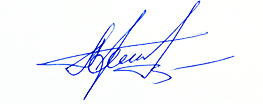 ВрИО начальника 5 НИЦ                                                                          А.Н. Гордиенко22 мая 2023Исп.: Шароватов А.А.8 (495) 983 65 48, доб. 43-46